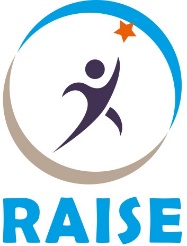 « Je déclare avoir recueilli le consentement de mon patient pour le passage de son dossier en Réunion de Concertation Pluridisciplinaire et l’avoir informé que ses données de santé sont gérées via un site sécurisé et sont partagées avec d’autres professionnels de santé à des fins de prise en charge diagnostique et thérapeutique »*tous les champs marqués par * sont obligatoires. Médecin prescripteur                                        Médecin prescripteur                                        Médecin prescripteur de la RCP (nom, prénom)Médecin responsable du suivi du patient (Nom, prénom)Adresse mail des personnes à contacter dans le cadre de la RCP*Numéro de téléphone du médecin qui présentera le dossier *Date de la demandePatient Nom*Date de naissance*Nom*Date de naissance*Lieu de Naissance*Prénom*Sexe*F MLe patient a déjà été présenté en RCP localeOui  Si oui, joindre le compte-renduOui  Si oui, joindre le compte-renduOui  Si oui, joindre le compte-renduNon Non Antécédents familiauxOrigine géographique des parentsPèreMèreMèreConsanguinitéAntécédents néonataux et personnelsDIAGNOSTICDIAGNOSTICDiagnosticSyndrome d’Aicardi-Goutières (AGS) : OUI NONAutre interféronopathie, si oui préciser : OUI NON SAVI ;  PRAAS/CANDLE ;  COPA ;  interféronopathie supposée Autre (Préciser) Génotype (si identifié)Histoire de la MaladieHistoire de la MaladieHistoire de la MaladieHistoire de la MaladieHistoire de la MaladieAge au début des symptômesAge au début des symptômesAge au début des symptômesDate de diagnosticDate de diagnosticDate de diagnosticAtteintesinitialesAtteintesactuellesInformations complémentaires(résumer l’histoire de la maladie en 10 lignes max)Informations complémentaires(résumer l’histoire de la maladie en 10 lignes max)TraitementsactuelsTraitementsactuelsAntécédent de varicelle et/ou sérologie VZV positive et /ou vaccination anti-VZVAntécédent de varicelle et/ou sérologie VZV positive et /ou vaccination anti-VZVOUI       NONOUI       NONOUI       NONsyndrome d’aicardi-goutières (ou suspicion d’ags)syndrome d’aicardi-goutières (ou suspicion d’ags)Atteinte neurologiqueMicrocéphalie OUI       NON Autres : Atteinte extra-neurologique  Engelures  Autres lésions cutanées  RGO  Mauvaise prise de poids
  Auto immunité / cytopénies  Autre : LCR(marqueurs, valeurs +date)Dernière IRM cérébralePrise en charge déjà réaliséeAutre interféronopathieAutre interféronopathiePréciserAtteinte cutanée : OUI    NON ; préciser :Fièvre, Sd inflammatoire : OUI    NON ; préciser :Atteinte neurologique : OUI    NON ; préciser :Atteinte pulmonaire : OUI    NON ; préciser :Atteinte articulaire : OUI    NON ; préciser :Atteinte rénale :  OUI    NON ; préciser : Autre : préciser ; Avis de la RCPAvis de la RCPAvis de la RCPAvis de la RCPAvis demandé*Diagnostique Thérapeutique AutreDiagnostique Thérapeutique AutreDiagnostique Thérapeutique AutreType de question*Question (s) à poser*Eléments pertinents du contexte (avis du patient, ressources locales…)Avis de la RCPRéférences bibliographiques/ référentiels permettant de documenter l’avis de la RCPProposition d’inclusion dans un essai clinique☐ Oui  ☐ Non , si oui, préciser :☐ Oui  ☐ Non , si oui, préciser :☐ Oui  ☐ Non , si oui, préciser :Responsable de la RCPQuorum :Date de la RCP